Договор-офертао техническом обслуживании и ремонте внутриквартирного газового оборудования и аварийно-диспетчерском обеспеченииНастоящим Общество с ограниченной ответственностью «Прометей плюс», именуемое «Исполнитель», выражает намерение заключить договор с собственником (пользователем, нанимателем) помещения – потребителем услуг, – именуемым «Заказчик», имеющим газовое оборудование для бытовых нужд на территории Московской области, на условиях настоящего договора-оферты (далее – «Договор»), в исполнение и в соответствие с «Правилами пользования газом в части обеспечения безопасности при использовании и содержании внутридомового и внутриквартирного газового оборудования при предоставлении коммунальной услуги по газоснабжению», утверждёнными Постановлением Правительства РФ от 14.05.2013г. №410 «О мерах по обеспечению безопасности при использовании и содержании внутридомового и внутриквартирного газового оборудования» (далее – «Постановление №410») и законодательства РФ:Исполнитель, в соответствии с Договором, 1 (один) раз в год, согласно графику, производит у Заказчика техническое обслуживание (далее – «ТО») (ремонт, замену по условиям Договора) внутриквартирного газового оборудования (далее – «ВКГО») и сдаёт его результат Заказчику, а Заказчик принимает у Исполнителя результат ТО (ремонта, замены по условиям Договора) ВКГО и оплачивает его стоимость в размере и порядке, предусмотренном Договором. В состав услуг (работ) по ТО и ремонту ВКГО входит визуальная проверка целостности и соответствия нормативным требованиям (осмотр) ВКГО; визуальная проверка наличия свободного доступа (осмотр) к ВКГО; проверка герметичности соединений и отключающих устройств (приборный метод, обмыливание); разборка и смазка кранов (исходя из технических условий прибора); проверка работоспособности устройств, позволяющих автоматически отключить подачу газа при отклонении контролируемых параметров за допустимые пределы, её наладка и регулировка (при необходимости); регулировка процесса сжигания газа на всех режимах работы, очистка горелок от загрязнений; проверка наличия тяги в дымовых и вентиляционных каналах, состояния соединительных труб с дымовым каналом; инструктаж потребителей газа по безопасному использованию газа при удовлетворении коммунально-бытовых нужд. Исполнитель также осуществляет круглосуточное аварийно-диспетчерское обеспечение газового оборудования. Полный перечень оказываемых услуг указан на сайте Исполнителя в сети Интернет: https://prometeyplys.ru/ (далее – «Официальный сайт).Заказчик обязан: обеспечить Исполнителю доступ к газовому оборудованию для проведения работ (оказания услуг) по его ТО и ремонту, а также для приостановления подачи газа в случаях, предусмотренных Постановлением №410. При необеспечении Заказчиком доступа Исполнителю для ТО ВКГО по графику, Заказчик обязан сообщить Исполнителю по телефону диспетчерской службы о возможном времени для проведения ТО ВКГО (обязан согласовать время проведения ТО ВКГО с Исполнителем); незамедлительно сообщать Исполнителю о неисправности оборудования, входящего в состав ВКГО, а также об авариях, утечках и иных чрезвычайных ситуациях, возникающих при пользовании газом; эксплуатировать газоиспользующее оборудование в соответствие с установленными техническими требованиями, а также незамедлительно уведомлять Исполнителя об изменении состава ВКГО; по окончании пользования газом закрыть краны на газовых приборах и перед ними; при утечке газа звонить в аварийную газовую службу 04, 104 или 112.Стоимость разового ТО ВКГО, согласно Прейскуранта Исполнителя, размещённого на Официальном сайте, составляет: газовой плиты: в год – 700 руб. 00 коп.; в месяц – 58 руб. 34 коп. (1/12 части от общей суммы); варочная панель: в год – 533 руб. 80 коп. в месяц – 44 руб. 49 коп. (1/12 части от общей суммы); водонагревателя: в год – 1200 руб. 00 коп.; в месяц – 100 руб. 00 коп. (1/12 части от общей суммы); отопительного газового котла мощностью до 20 кВт: в год – 1200 руб. 00 коп.; в месяц – 100 руб. 00 коп. (1/12 части от общей суммы). Стоимость ТО ВКГО не включает в себя стоимость его ремонта, замены, материалов, а также расходов Исполнителя, понесённых в связи с оказанием услуг по приостановлению и возобновлению подачи газа в случаях, предусмотренных законодательством РФ, и оплачивается отдельно, согласно Прейскуранта Исполнителя.Датой надлежащего исполнения Заказчиком обязательств по оплате услуг (дата платежа) считается дата внесения денежных средств на расчётный счёт Исполнителя или уполномоченного представителя Исполнителя (ООО «МосОблЕИРЦ» – Агента), действующего на основании договора, либо дата оплаты наличными денежными средствами работнику Исполнителя на основании предоставленного платёжного документа.Стоимость ТО (ремонта, замены) ВКГО может быть изменена в предусмотренных законодательством РФ (субъектов РФ) случаях, в т.ч. в связи с обоснованным увеличением затрат Исполнителя.Договор вступает в силу с момента внесения Заказчиком частичной ежемесячной оплаты – 1/12 части от общей суммы годового платежа за услугу (работу) Исполнителя по ТО ВКГО (по условиям Договора), либо с момента фактического принятия Заказчиком услуги Исполнителя и действует 3 (три) года. Действие Договора продлевается на вышеуказанный срок, если ни одна из Сторон Договора не заявит о его расторжении (прекращении) в письменной форме за 30 (тридцать) календарных дней до окончания срока его действия.Частичную оплату – 1/12 части от общей суммы годового платежа за ТО ВКГО Заказчиком услуги (работы) Исполнителя по Договору либо фактическое принятие Заказчиком услуги (работы) ТО ВКГО Исполнителя по Договору следует считать его акцептом (ответом о принятии (заключении) Договора) и равноценной подписи Заказчика. При этом под Заказчиком считается любое лицо, указанное в ЕПД (акте выполненных работ), от имени которого произведена оплата (принята услуга), а если платёж (принятие услуги) произведён за третье лицо (и это следует из платёжного или иного официального документа), то Заказчиком по данному Договору является лицо, за которое произведена оплата (принята услуга).Порядок и условия исполнения Договора, права и обязанности Сторон при исполнении Договора, регулируются Договором, главой IV (пункты 41-56) Постановления №410 и законодательством РФ.Ответственность Сторон регулируются Постановлением №410 и законодательством РФ.Все споры между Сторонами разрешаются в судебном порядке, с обязательным соблюдением претензионного (досудебного) порядка. Признание судом недействительности какого-либо положения Договора не влечёт за собой недействительности остальных положений.Вся информация, связанная с выполнением Договора, является конфиденциальной. В целях реализации Договора, руководствуясь нормами Федерального закона от 27.07.2006г. №152-ФЗ «О персональных данных», Заказчик даёт согласие Исполнителю на обработку, сбор, систематизацию, накопление, хранение, уточнение (обновление, изменение), распространение (доступ, передача в целях исполнения Договора), обезличивание, уничтожение персональных данных Заказчика (фамилия, имя, отчество, место жительства, реквизиты основного документа, удостоверяющего личность, номера телефонов, адрес электронной почты) на весь период действия Договора.Всё иное, что не предусмотрено Договором, регулируется согласно нормам действующего законодательства РФ.Уважаемый собственник (пользователь, наниматель) помещения!На основании результата мониторинга специализированных организаций, осуществляющих деятельность в сфере технического обслуживания и ремонта ВКГО (Протокол рассмотрения предложений и подведения результатов мониторинга (отбора) специализированных организаций, осуществляющих деятельность в сфере технического обслуживания и ремонта внутриквартирного газового оборудования в многоквартирных домах на территории городского округа Воскресенск Московской области от 14.04.2020г.), специализированной организацией с наилучшим предложением для осуществления указанной деятельности в газифицированных домах, расположенных на территории г.о. Воскресенск, выбрана ООО «Прометей плюс».Вам направляется договор-оферта, а также будет включён соответствующий ежемесячный платёж за техническое обслуживание внутриквартирного газового оборудование, который также включает в себя аварийно-диспетчерское обеспечение и обязательство по выполнению ремонтных работ, для оплаты и принятия условий договора-оферты.Конкретная сумма зависит от количества установленных газовых приборов в Вашей квартире.Данный вид услуг предоставляется специализированной организацией ООО «Прометей плюс» (ИНН 5034044654).Вам необходимо принять решение о согласии или письменном отказе с предложенными условиями, при этом оплата соответствующего платежа в квитанции приравнивается к согласию и равноценной подписи.С полным содержанием настоящего договора Вы можете ознакомиться в ООО «Прометей плюс» по адресу местонахождения организации либо её обособленных подразделений, а также на официальном сайте: .По всем вопросам Вы можете обратиться в ООО «Прометей плюс»:Адреса обособленного подразделения и приёма населения в г. Воскресенск: ул. Цесиса д.11, стр.2 Б, оф.8 / ул. Октябрьская, д.16, пом.21Тел.: +7 (496) 446-41-11 / +7 (496) 446-46-00 / +7 985 600-12-83 / +7 800 500-64-97, доб.200, доб.201Эл-почта: prmpls@mail.ru, Официальный сайт: Договор-оферта размещается согласно ст.ст. 422, 426, 432, 433, 437, 438, 445 ГК РФ, Постановлению №410 (в т.ч. п.30 настоящих Правил), разделу XIII Правил №354, утверждённых Постановлением Правительства РФ от 06.05.2011 №354.Согласно Правилам №354, Постановлению №410, собственник (пользователь, наниматель) помещения в многоквартирном доме, для предоставления ему коммунальной услуги по газоснабжению, в целях безопасного использования и содержания ВКГО должен, как Заказчик, заключить договор на ТО и ремонт ВКГО с Исполнителем (специализированной организацией по ТО и ремонту внутридомового и внутриквартирного газового оборудования).Кроме того, Кодекс об Административных правонарушениях РФ за уклонение от заключения такого договора со специализированной организацией предусматривает наложение контролирующим органом штрафа.РЕКВИЗИТЫ ООО «Прометей плюс»:Адреса обособленного подразделения и приёма населения в г. Воскресенск:ул. Цесиса д.11, стр.2 Б, оф.8 / ул. Октябрьская, д.16, пом.21Адрес (место нахождения): 143403, Московская обл., г. Красногорск,ул. Первомайская, д.5, пом.VI, комн.6Тел.: +7 (496) 446-41-11 / +7 (496) 446-46-00 / +7 985 600-12-83 /+7 800 500-64-97, доб.200, доб.201Телефон диспетчерской службы для подачи заявок на обслуживание и ремонт: +7 800 775-00-60Эл-почта: prmpls@mail.ru, Официальный сайт: ОГРН 1125034002774 / ИНН 5034044654 / КПП 502401001р/с 4070281000278000 3265 в АО «АЛЬФА-БАНК»к/с 30101810200000000593, БИК 044525593Директор О.В. Лунев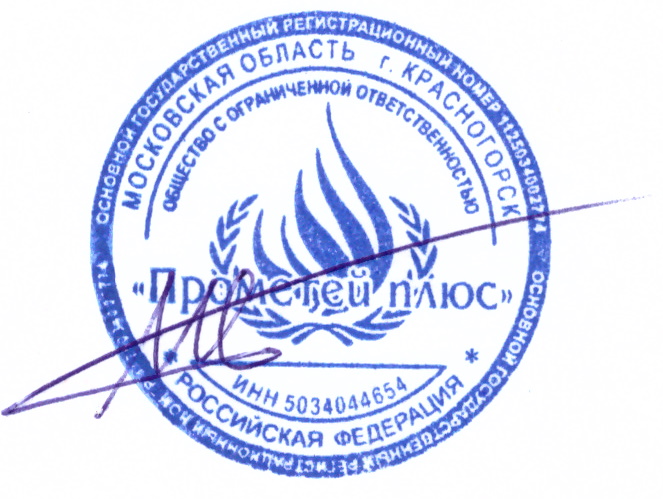 